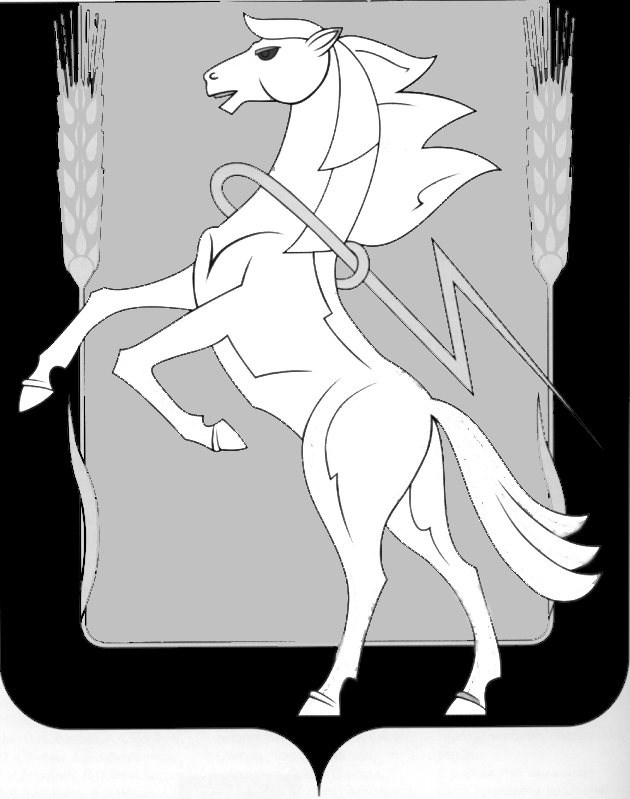 СОБРАНИЕ ДЕПУТАТОВ СОСНОВСКОГО МУНИЦИПАЛЬНОГО РАЙОНАпятого созыва РЕШЕНИЕот «17» июня 2020 г. № 743О внесении изменений в Приложение № 1 к Решению Собрания депутатов Сосновского муниципального района от 20.11.2013 года № 671 «Об утверждении размеров должностных окладов работников, замещающих должности, не отнесенные к должностям муниципальной службы Сосновского муниципального района, и осуществляющих техническое обеспечение деятельности органов местного самоуправления Сосновского муниципального района»	В соответствии со статьей 86 Бюджетного кодекса Российской Федерации в целях упорядочения оплаты труда работников, замещающих должности, не являющиеся должностями муниципальной службы Сосновского муниципального района, и осуществляющих техническое обеспечение деятельности органов местного самоуправления Сосновского муниципального района, руководствуясь Трудовым кодексом Российской Федерации, Бюджетным кодексом Российской Федерации, Федеральным законом "Об общих принципах организации местного самоуправления в Российской Федерации”, Уставом Сосновского муниципального района, Собрание депутатов Сосновского муниципального района пятого созыва РЕШАЕТ: Внести в Приложение № 1 к Решению Собрания депутатов Сосновского муниципального района от 20.11.2013 года № 671 «Об утверждении размеров должностных окладов работников, замещающих должности, не отнесенные к должностям муниципальной службы Сосновского муниципального района, и осуществляющих техническое обеспечение деятельности органов местного самоуправления Сосновского муниципального района» (в ред. от 18.09.2019 года № 632) следующие дополнения:1) в строке 2 столбца 1 «Наименование должности» слова «заместитель начальника управления архитектуры и строительства» заменить словами «заместитель начальника отдела;»,2) в строке 4 столбца 1 «Наименование должности» после слов «секретарь приемной Главы Сосновского муниципального района» дополнить словами «юрисконсульт,».Настоящее Решение вступает в силу с момента его официального опубликования. Направить настоящее Решение Главе Сосновского муниципального района для подписания и опубликования. Опубликовать настоящее Решение в информационном бюллетене «Сосновская Нива» и разместить на сайте органов местного самоуправления Сосновского муниципального района в сети Интернет - www.chelsosna.ru.Глава Сосновского муниципального района______________Е.Г.Ваганов          Председатель Собрания            депутатов Сосновского          муниципального района       _________Г.М. Шихалева